MLIS CURRICULUM CHECKLIST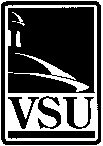 Valdosta State UniversityMaster of Library andInformation Science DegreeName:	 	Date entered MLIS:	 	Student Number:	 	Current GPA:	 	Address:  (H)	 	Phone: (H)	 	(W)	 	Phone: (W)	 	E-Mail:	 	Fax:	 	Core Courses (18 hours)                      TransferredTerm	Gr.	Hrs	Course Nos.*MLIS 7000                                    3 		      MLIS 7100                                    3                            MLIS 7200                                    3                            MLIS 7300                                    3                            MLIS 7700                                    3                            MLIS 7800                                     3                           Graduation Application Submitted          /_          /_(Enter today’s date)Optional TracksElectives (21 hours)	TransferredCourse #	Term	Gr.	Hrs	Course Nos.* 		3		 		3		 		3		 		3		 		3		 		3		 		3		Use for Dual MLIS/SMS Credits: 		3		 		3		 		3		Cataloging and Classification	Library Management			Reference Sources and Services	Technology 		3		Health Sciences Librarianship	Youth ServicesDual MLIS/SMS* Under Transferred Course Nos., enter the courses approved for transfer from outside VSU. Example:	EDT 4055MLIS 7800, the Capstone Course, serves as the exit requirement for the program - no additional comprehensive requirements.--  -- -- -- --  --  -- -- -- --  --  -- --  --  --  -- -- -- --  --  -- --  -- -- -- -- --  --  -- -- -- --  -- --  --  --  -- -- -- --  --  -- --  -- -- -- To be filled in by the Advisor: Mark the course completed to fulfill the Collection Development requirement MLIS 7420, 7421, and 7423 must have been taken in Fall 2020 or later to fulfil the requirement:
 ___MLIS 7400 _____MLIS 7420_____ MLIS 7421 _____ MLIS 7423 _____ MLIS 7440Advisor’s Signature	Student’s SignatureDepartment Head Signature	Copies to: Student, Advisor, Graduate School, Dept.MLIS Curriculum Checklist, Rev. Oct. 2020